Supplementary MaterialSupplementary FiguresSupplementary Figure 1. Inoculation experiments performed in food samples. 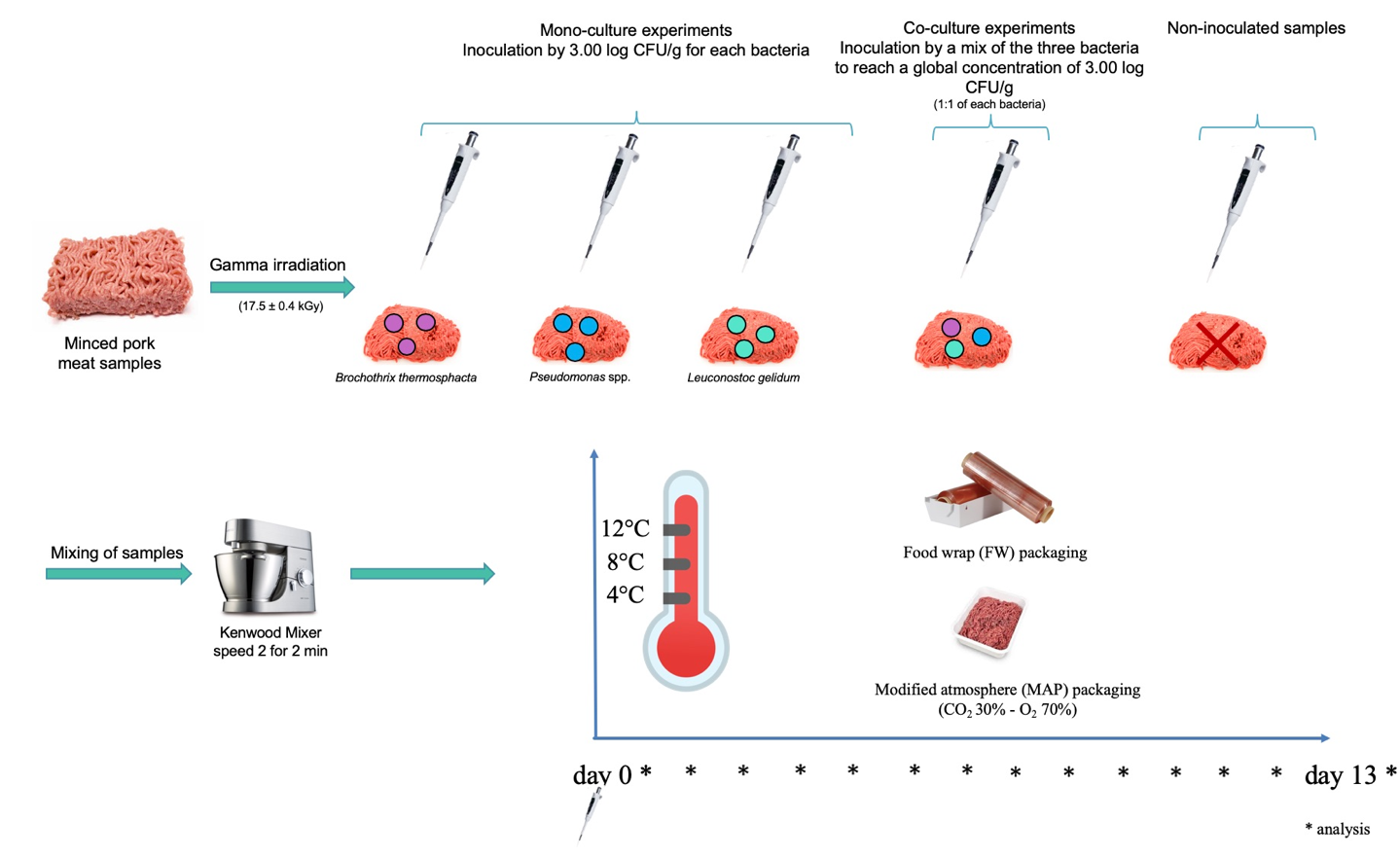 Supplementary Figure 2. Cumulated histograms of the relative abundance (%) of taxa and the dynamics of the bacterial community identified by metagenetics at genus levels in inoculated minced pork meat samples (mono-culture experiments), at day 0 and 13, at 4°C in modified atmosphere (MAP) and food wrap (FW) packaging: (A) for B. thermosphacta, (B) for Pseudomonas spp., and (C) for Ln. gelidum. At genus levels, the taxa representing <1% in relative abundance were merged in the category of "Others". 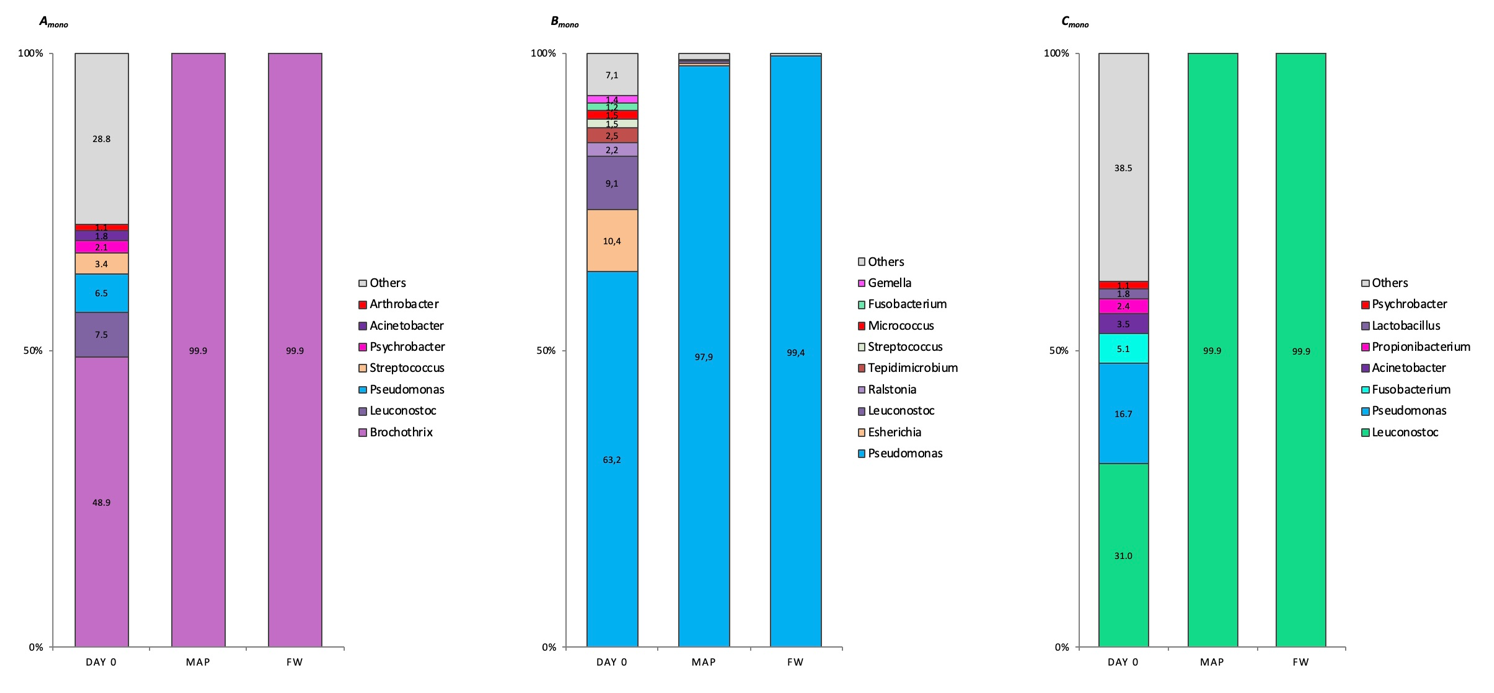 Supplementary Figure 3. Comparison of pH values for control samples with mono- and co-culture experiments, at day 13 for all packaging conditions, FW (food wrap packaging), MAP (modified atmosphere packaging), * significant statistical difference (p-value < 0.05).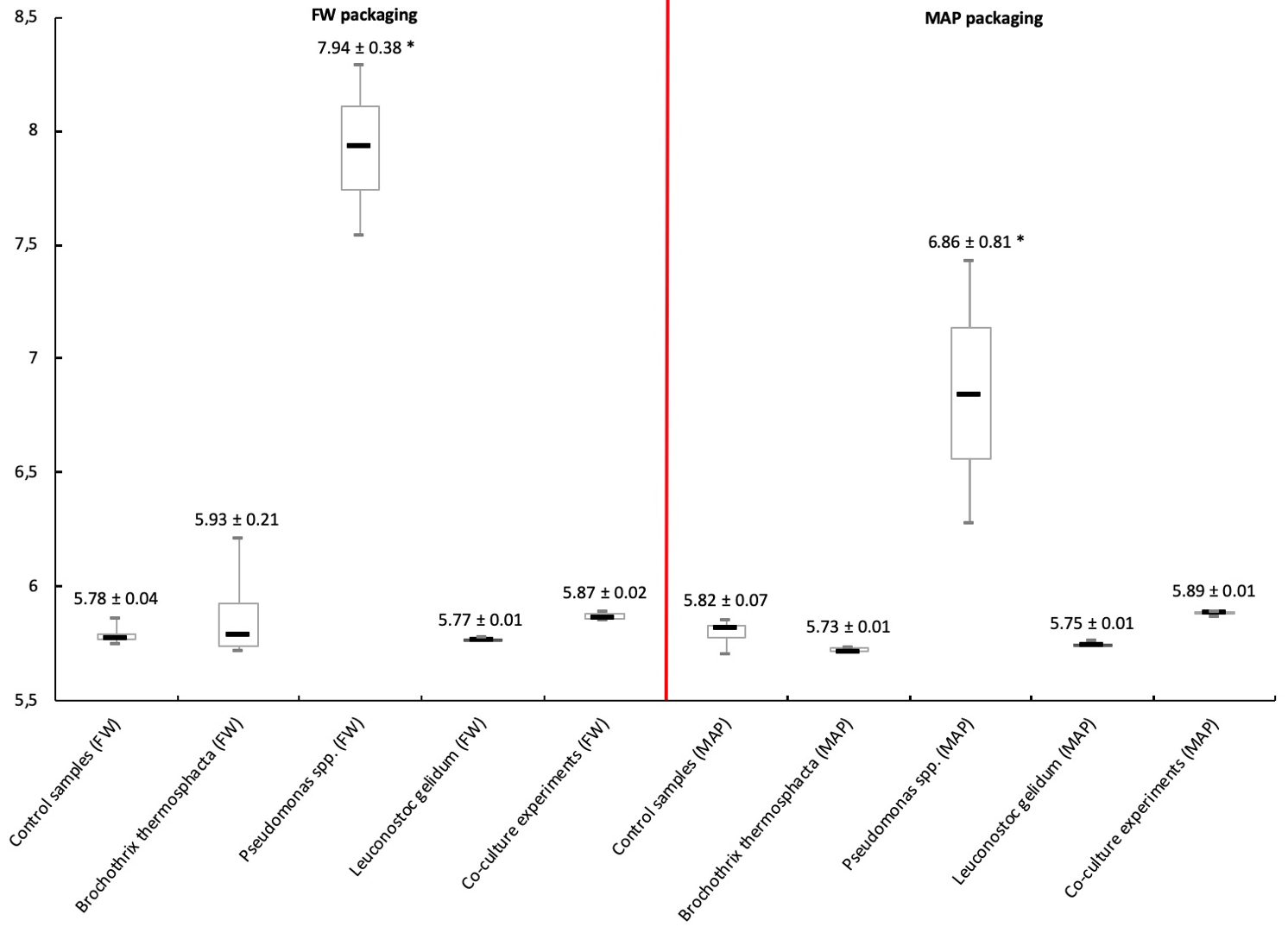 Supplementary Figure 4. Comparison of carbon dioxygen measurements for control samples with mono- and co-culture experiments, at day 13 for modified atmosphere packaging conditions, * significant statistical difference (p-value < 0.05). 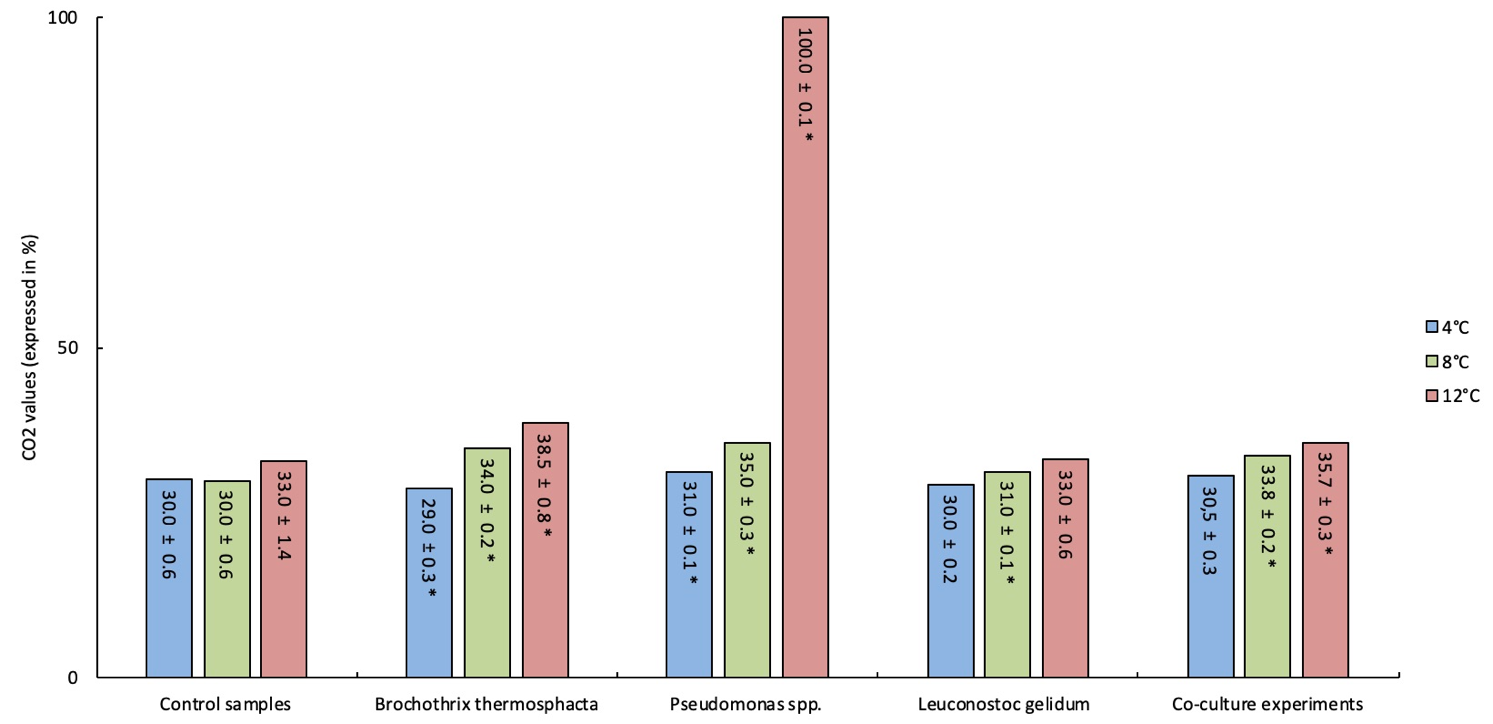 Supplementary Figure 5. Cumulated histograms of the relative abundance (%) of taxa and the dynamics of the bacterial community identified by metagenetics at species levels in validation dataset during storage in food wrap (A, at 4°C; B, at 8°C; C, at 12°C) At species levels, the taxa representing <1% in relative abundance were merged in the category of "Others". The solid represents the plate counts (means and standard deviation of the three replicates).  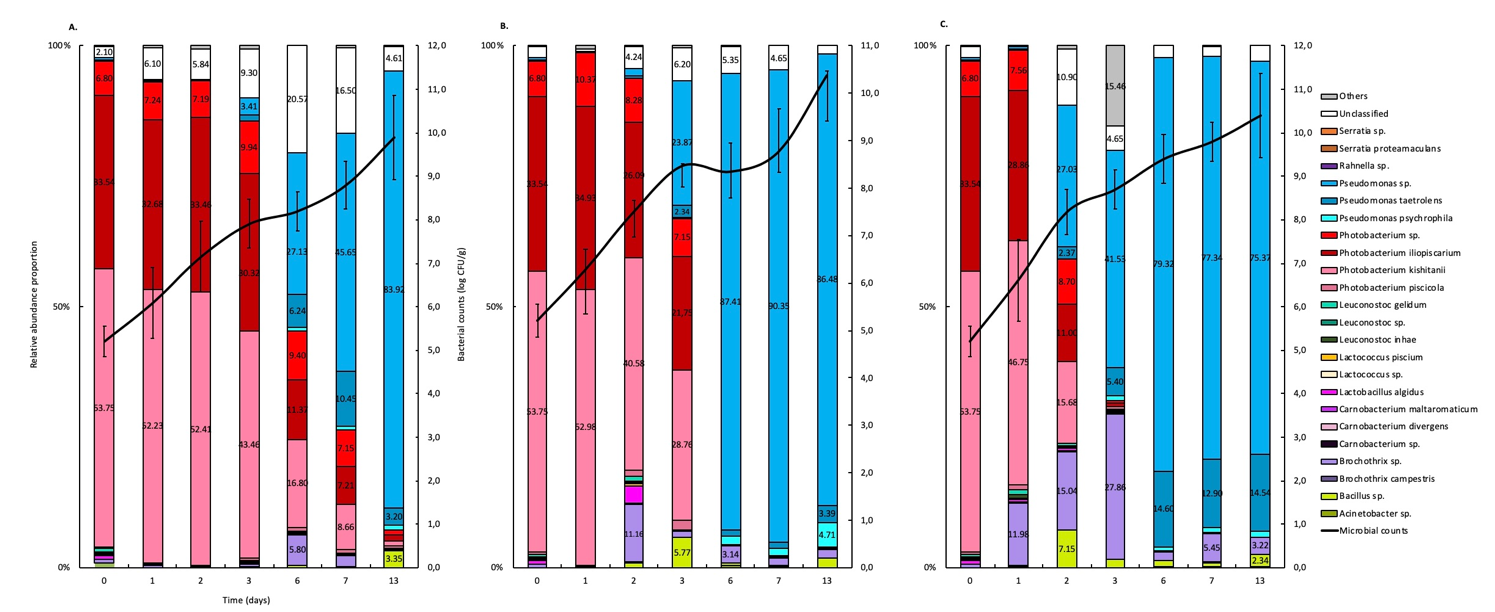 Supplementary Figure 6. Cumulated histograms of the relative abundance (%) of taxa and the dynamics of the bacterial community identified by metagenetics at species levels in validation dataset during storage in modified atmosphere packaging (D, at 4°C; E, at 8°C; F, at 12°C). At species levels, the taxa representing <1% in relative abundance were merged in the category of "Others". The solid represents the plate counts (means and standard deviation of the three replicates).  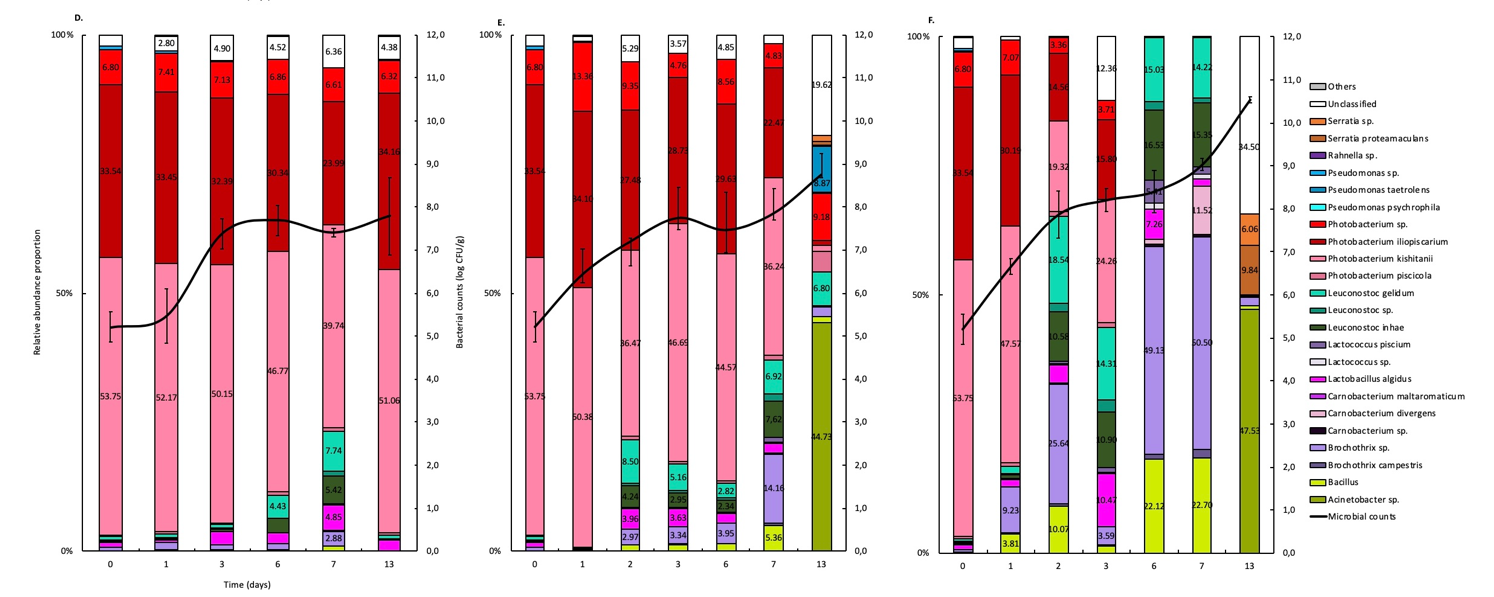 Supplementary TablesSupplementary Table 1. Goodness-of-fit indexes for the two-species modified Jameson-effect model on mono-culture experiment data, by using Baranyi, Buchanan and without-lag functions. RrMSE, the root mean square error of the residuals mean sum of square; -a, no bacterial fitting obtained. Supplementary Table 2. Distribution of metagenetics reads percentages at genus level for co-culture experiments. At genus levels, the taxa representing <1% in relative abundance were merged in the category of “Others”, - * data under the detection limit, - a no analysis performed this day. Supplementary Table 3. Goodness-of-fit indexes used in primary models for fitting the experimental data in mono- and co-culture experiments. RrMSE, the root mean square error of the residuals (standard deviation of the residuals); R2, the coefficient of multiple determination (the fraction of the square of the deviations of the observed values about their mean explained by the equation fitted to the experimental data). Supplementary Table 4. Goodness-of-fit indexes used in secondary models for fitting the experimental data in mono- and co-culture experiments. GoF, the goodness of fit (root meat square error of the model, analogous to the accuracy factor); R2 , the coefficient of multiple determination (the fraction of the square of the deviations of the observed values about their mean explained by the equation fitted to the experimental data). Supplementary Table 5. Distribution of metagenetic reads percentages at species level for validation dataset, during storage of minced pork meat samples in food wrap packaging. At species levels, the taxa representing <1% in relative abundance were merged in the category of “Others”, Temp. (temperature, °C), - * data under the detection limit. Supplementary Table 6. Distribution of metagenetic reads percentages at species level for validation dataset, during storage of minced pork meat samples in modified atmosphere packaging. At species levels, the taxa representing <1% in relative abundance were merged in the category of “Others”, Temp. (temperature, °C), - * data under the detection limit, - a no analysis performed this day.Supplementary Table 7. Estimate bacterial counts calculated for validation dataset.  Mean values with lower and upper confidence intervals. FW, food wrap packaging; MAP, modifed atmosphere packaging (CO2 30% / O2 70%  0.1 %); - * data under the detection limit. Supplementary R-commands 1. Data fitting by primary and secondary models. require(nlsMicrobio)require(lattice)require(deSolve)require(growthrates)baranyiLOG10N ~ LOG10Nmax + log10((-1 + exp(mumax * lag) + exp(mumax *     t))/(exp(mumax * t) - 1 + exp(mumax * lag) * 10^(LOG10Nmax -     LOG10N0)))environment: namespace:nlsMicrobiodata<-data.frame(t=c(0,24,48,72,96,120,168,216,288),LOG10N=c(1.49,1.55,1.94,2.45,3.83,6.37,9.16))preview(formula=baranyi,data=data,start=list(lag=48,mumax=0.07,LOG10N0=1.49,LOG10Nmax=9.16))primary<-nls(formula=baranyi,data=BT4data,start=list(lag=48,mumax=0.07,LOG10N0=1.49,LOG10Nmax=9.16))sqrt<-as.formula("sqrtmumax~sqrt((T>Tmin)*muref*((T-Tmin)/(20-Tmin))^2)")secondary<-data.frame(T=c(4,8,12),sqrtmumax=sqrt(c(0.07,0.10,0.24)))preview(formula=sqrt,data=secondary,start=list(Tmin=-3.36,muref=0.53))time<-c(0,48,96,120,216,288)y<-grow_baranyi(time,c(y0=1.49,mumax=0.05,K=8.51,h0=6.24))Supplementary R-commands 2. Analysis of covariance (ANCOVA) for bacterial growth parameters. require(FactoMineR) require(readr)ancova<- read_delim("~/Desktop/Data.txt", "\t", escape_double = FALSE, trim_ws = TRUE)test.ancova<-AovSum(counts~packaging*temperature+time+packaging:time+packaging:temperature+temperature:time,data=ancova)test.ancova$FtestSupplementary R-commands 3. Modified Jameson-effect model without lag phase used for competition of two bacterial species.library(nlsMicrobio)t<-c(0,24,48,72,168,192,240,312)data.specie1<-c(3.84,3.08,3.76,4.54,7.74,7.63,7.68,7.90)rep.specie1<-rep(1,8)specie1<-data.frame(t,rep.specie1,data.specie1)data.specie2<-c(3.15,3.43,4.52,5.64,9.45,9.51,9.90,10.21)rep.specie2<-rep(2,8)specie2<-data.frame(t,rep.specie2,data.specie2)names(specie1)<-c("t","flora","LOG10N")names(specie2)<-c("t","flora","LOG10N")rbind(specie1,specie2)specie.1.vs.2<-rbind(specie1,specie2)summary(specie.1.vs.2)modified.jameson.baranyi.two.bacteria<-formula(LOG10N ~ (flora == 1) * ((t <= tmcp) * (LOG10N0_1 + mumax_1 * t/log(10) + log10(exp(-mumax_1 * t) * (1 - exp(-mumax_1 * lag_1)) + exp(-mumax_1 * lag_1))) + (t > tmcp) * (LOG10N0_1 + mumax_1 * tmcp /log(10) + log10(exp( mumax_1 * tmcp) * (1 - exp(-mumax_1 * lag_1)) + exp(-mumax_1 * lag_1)))) + (flora == 2) * ((t <= tmcp) * (LOG10N0_2 + mumax_2 * t/log(10) + log10(exp(-mumax_2 * t) * (1 - exp(-mumax_2 * lag_2)) + exp(-mumax_2 * lag_2))) + (t > tmcp) * (LOG10N0_2 + mumax_2 * tmcp /log(10) + log10(exp(-mumax_2 * tmcp) * (1 - exp(-mumax_2 * lag_2)) + exp(-mumax_2 * lag_2)))))modified.jameson.buchanan.two.bacteria<-formula(LOG10N ~ (flora == 1) * ((t <= lag_1) * LOG10N0_1 + ((t > lag_1) & (t < tmcp)) * (LOG10N0_1 + mumax_1/log(10) * (t - lag_1)) + (t >= tmcp) * (LOG10N0_1 + mumax_1/log(10) * (tmcp - lag_1))) + (flora == 2) * ((t <= lag_2) * LOG10N0_2 + ((t > lag_2) & (t < tmcp)) * (LOG10N0_2 + mumax_2/log(10) * (t - lag_2)) + (t >= tmcp) * (LOG10N0_2 + mumax_2/log(10) * (tmcp - lag_2))))modified.jameson.without.lag.two.bacteria<-formula(LOG10N ~ (flora == 1) * ((t < tmcp) * (LOG10N0_1 + mumax_1/log(10) * t) + (t >= tmcp) * (LOG10N0_1 + mumax_1/log(10) * tmcp)) + (flora == 2) * ((t < tmcp) * (LOG10N0_2 + mumax_2/log(10) * t) + (t >= tmcp) * (LOG10N0_2 + mumax_2/log(10) * tmcp)))specie.1.vs.2.without.lag<-nls(modified.jameson.without.lag.two.bacteria, specie.1.vs.2,list(mumax_1=0.07,LOG10N0_1=3.84,tmcp=310,mumax_2=0.08,LOG10N0_2=3.15))specie.1.vs.2.without.lag summary(specie.1.vs.2.without.lag)twocolors <- c("red","blue")npoints <- 100seq.t <- seq(0,max(specie.1.vs.2$t),length.out=npoints)prednls3.1 <- predict(specie.1.vs.2.without.lag,data.frame(t=seq.t,flora=rep(1,npoints)))prednls3.2 <- predict(specie.1.vs.2.without.lag,data.frame(t=seq.t,flora=rep(2,npoints)))plot(specie.1.vs.2$t, specie.1.vs.2$LOG10N,col=twocolors[specie.1.vs.2$flora],xlab="t",ylab="LOG10N")lines(seq.t,prednls3.1,col=twocolors[1])lines(seq.t,prednls3.2,col=twocolors[2])Supplementary R-commands 4. Modified Jameson-effect model without lag phase used for competition of three bacterial species.library(nlsMicrobio)t<-c(0,24,72,144,312)A<-c(2.71,2.67,2.97,3.83,3.83)fA<-rep(1,5)metaA<-data.frame(t,fA,A)B<-c(3.07,3.13,4.24,4.14,4.76)fB<-rep(2,5)metaB<-data.frame(t,fB,B)C<-c(3.00,3.04,4.31,6.81,8.36)fC<-rep(3,5)metaC<-data.frame(t,fC,C)names(metaA)<-c("t","flora","LOG10N")names(metaB)<-c("t","flora","LOG10N")names(metaC)<-c("t","flora","LOG10N")rbind(metaA,metaB,metaC)ABC<-rbind(metaA,metaB,metaC)ABCsummary(ABC)modified.jameson.without.lag.three.species<-formula(LOG10N ~ (flora == 1) * ((t < tmcp) * (LOG10N0_1 + mumax_1/log(10) *  t) + (t >= tmcp) * (LOG10N0_1 + mumax_1/log(10) * tmcp)) + (flora == 2) * ((t < tmcp) * (LOG10N0_2 + mumax_2/log(10) * t) + (t >= tmcp) * (LOG10N0_2 + mumax_2/log(10) * tmcp)) + (flora == 3) * ((t < tmcp) * (LOG10N0_3 + mumax_3/log(10) * t) + (t >= tmcp) * (LOG10N0_3 + mumax_3/log(10) * tmcp)))modified.jameson.without.lag.ABC<-nls(modified.jameson.without.lag.three.species,ABC,list(mumax_1=0.02,LOG10N0_1=2.71,tmcp=144,mumax_2=0.06,LOG10N0_2=3.07,mumax_3=0.01,LOG10N0_3=3.00)overview(modified.jameson.without.lag.ABC)predict(modified.jameson.without.lag.ABC)threecolors <- c("red","blue","pink")npoints <- 100seq.t <- seq(0,max(ABC$t),length.out=npoints)prednls3.1 <-predict(modified.jameson.without.lag.ABC,data.frame(t=seq.t,flora=rep(1,npoints)))prednls3.2 <- predict(modified.jameson.without.lag.ABC,data.frame(t=seq.t,flora=rep(2,npoints)))prednls3.3 <- predict(modified.jameson.without.lag.ABC,data.frame(t=seq.t,flora=rep(3,npoints)))plot(ABC$t,ABC$LOG10N,col=threecolors[ABC$flora],xlab="t",ylab="LOG10N")lines(seq.t,prednls3.1,col=threecolors[1])lines(seq.t,prednls3.2,col=threecolors[2])lines(seq.t,prednls3.3,col=threecolors[3])Supplementary R-commands 5. Lotka-Volterra model used for competition of three bacterial species.library(deSolve)library(nlsMicrobio)library(car)LVmodel.three<-function(Time,State,Pars){  with(as.list(c(State,Pars)),{    dx=mumax1*(1-((x+alpha*delta*3)/Nmax1))    dy=mumax2*(1-((y+beta*epsilon*3)/Nmax2))    dz=mumax2*(1-((z+gamma*zeta*3)/Nmax3))    return(list(c(dx,dy,dz)))  })}Pars<-c(mumax1=0.13,mumax2=0.32,mumax3=0.15,alpha=0.3833,beta=-0.3382,gamma=0.2456,delta=-0.2456,epsilon=0.1546,zeta=-0.1345,Nmax1=8.83,Nmax2=8.87,Nmax3=6.78)State<-c(x=3.84,y=4.00,z=3.85)Time<-seq(0,13,by=1)three.bacteria.LVmod<-as.data.frame(ode(func=LVmodel.three,y=State,parms=Pars,time=Time))three.bacteria.LVmodsummary(three.bacteria.LVmod)matplot(three.bacteria.LVmod[,-1],type="l",xlab="time",ylab="population")Two-species ModelRrMSERrMSERrMSETwo-species ModelBaranyiBuchananwithout-lagAmono-Gmono0.3528- a0.5787Amono-Mmono- a- a0.6879Gmono-Mmono- a- a0.3640Bmono-Hmono0.3870- a0.8679Bmono-Nmono0.1284- a0.7059Hmono-Nmono0.18210.18300.3422Cmono-Imono0.2486- a0.7820Cmono-Omono0.5000- a0.7681Imono-Omono- a- a0.4453Dmono-Jmono- a- a0.4690Dmono-Pmono- a- a0.4743Jmono-Pmono- a- a0.2591Qmono-Emono0.1668- a0.3046Qmono-Kmono0.6390- a0.6867Emono-Kmono0.6390- a0.8276Fmono-Lmono0.2665- a0.6745Fmono-Rmono0.3011- a0.3502Lmono-Rmono- a- a1.0511GenusDaysDaysDaysDaysDaysDaysDaysDaysDaysGenus0123456713FWFWFWFWFWFWFWFWFWFW4°CBrochothrix11.809.100.75- a- a- *- *- *0.52Lactobacillus10.96- *- *- a- a- *- *- *0.10Leuconostoc23.295.302.35- a- a0.100.100.050.07Photobacterium21.92- *- *- a- a- *- *- *- *Pseudomonas27.4064.4093.44- a- a99.8099.8098.5198.25Rahnella4.11- *- *- a- a- *- *- *- *Others0.5321.203.45- a- a0.100.101.421.068°CBrochothrix11.802.90- *- a- *- *1.000.430.52Lactobacillus10.96- *- *- a- *- *- *- *0.10Leuconostoc23.294.800.07- a- *0.200.300.080.07Photobacterium21.92- *- *- a- *- *- *- *- *Pseudomonas27.4083.3098.80- a97.1096.5094.5097.8598.25Rahnella4.11- *- *- a- *- *- *- *- *Others0.539.001.12- a2.903.304.201.651.0612°CBrochothrix11.800.40- *- a1.401.900.600.200.10Lactobacillus10.96- *- *- a- *- *- *0.03- *Leuconostoc23.292.200.03- a0.200.700.100.070.07Photobacterium21.92- *- *- a- *- *- *- *0.07Pseudomonas27.4093.9099.41- a93.6091.7095.2096.9192.06Rahnella4.11- *- *- a- *- *- *- *- *Others0.533.500.55- a4.805.704.102.797.68MAPMAPMAPMAPMAPMAPMAPMAPMAPMAP4°CBrochothrix11.8010.10- a2.09- a- a0.10- *- *Lactobacillus10.96- *- a0.00- a- a- *0.03- *Leuconostoc23.2923.90- a46.23- a- a94.2099.7499.92Photobacterium21.92- *- a0.00- a- a- *- *- *Pseudomonas27.4029.40- a39.0- a- a0.200.230.03Rahnella4.11- *- a0.00- a- a- *- *- *Others0.5336.60- a12.67- a- a5.50- *0.058°CBrochothrix11.808.102.800.50- a- a- *- *0.03Lactobacillus10.96- *- *- *- a- a- *- *- *Leuconostoc23.2939.1065.090.89- a- a95.4099.9499.92Photobacterium21.92- *- *- *- a- a- *0.03- *Pseudomonas27.4030.8024.207.95- a- a- *0.030.03Rahnella4.11- *- *- *- a- a- *- *- *Others0.5322.008.000.76- a- a4.60- *0.0312°CBrochothrix11.803.901.000- a- a0.100.080.21Lactobacillus10.96- *- *- *- a- a- *0.050.03Leuconostoc23.2952.4086.1099.41- a- a95.5099.6399.61Photobacterium21.92- *- *- *- a- a- *- *- *Pseudomonas27.4034.4010.200.20- a- a- *0.100.03Rahnella4.11- *- *- *- a- a- *- *- *Others0.539.302.700.39- a- a4.400.100.13ModelsRrMSER2Amono0.00700.9996Bmono0.00530.9997Cmono0.00790.9994Dmono0.02520.9943Emono0.02520.9943Fmono0.02420.9947Gmono0.03480.9891Hmono0.03480.9891Imono0.03480.9891Jmono0.01160.9988Kmono0.01160.9988Lmono0.01160.9988Mmono0.04460.9821Nmono0.05060.9770Omono0.04460.9821Pmono0.05330.9744Qmono0.05130.9763Rmono0.05330.9744Aco(A)0.00740.9995Aco(B)0.10450.9018Aco(C)0.01720.9974Bco(A)0.03940.9860Bco(B)0.22900.4280Bco(C)0.04280.9835Cco(A)0.11400.8830Cco(B)0.22900.5280Cco(C)0.00970.9992Dco(A)0.00410.9999Dco(B)0.12260.8647Dco(C)0.07220.9531Eco(A)0.02490.9944Eco(B)0.08110.9408Eco(C)0.09240.9231Fco(A)0.02650.9937Fco(B)0.04140.9846Fco(C)0.05850.9692Mono-culture experimentsMono-culture experimentsGoFR2FWB. thermosphacta 0.01830.9993FWPseudomonas spp. 0.02310.9989FWL. gelidum 0.04790.9954MAPB. thermosphacta 0.00121.0000MAPPseudomonas spp. 0.01270.9997MAPL. gelidum0.00410.9989Co-culture experimentsCo-culture experimentsFWB. thermosphacta 0.00980.9998FWPseudomonas spp. 0.00970.9998FWL. gelidum 0.00201.0000MAPB. thermosphacta 0.00680.9999MAPPseudomonas spp. 0.10750.9769MAPL. gelidum0.01940.9993Temp.DaysAcinetobacter sp.Bacillus sp.Brochothrix campestrisBrochothrix sp.Carnobacterium sp.Carnobacterium divergensCarnobacterium maltaromaticumLactobacillus algidusLactococcus sp.Lactococcus pisciumLeuconostoc inhaeLeuconotos sp.Leuconostoc gelidumPhotobacterium kishitaniiPhotobacterium illiopiscariumPhotobacterium sp.Photobacterium piscicolaPseudomonas psychrophilaPseudomonas taetrolensPseudomonas sp.Rahnella sp.Serratia proteamaculansSerratia sp.UnclassifiedOthers4°C0- *- *- *0.56- *0.03- *0.860.180.120.210.120.590.3553.7533.546.800.030.060.56- *- *- *2.100.151- *- *- *0.45- *- *0.030.050.030.08- *- *0.190.1952.2332.687.24- *0.110.24- *- *- *6.100.392- *- *- *0.17- *0.03- *- *- *- *- *- *0.030.1152.4133.467.19- *- *0.14- *- *- *5.840.633- *0.09- *0.690.030.03- *0.210.030.030.030.030.150.5143.4630.329.940.151.023.41- *- *- *9.300.5860.030.52- *5.80- *- *- *0.170.060.090.09- *0.290.7316.8011.379.400.736.2427.13- *- *- *20.570.007- *0.25- *2.130.03- *- *0.090.060.09- *- *0.090.688.667.217.150.6210.4545.65- *- *- *16.500.3313- *3.35- *0.09- *- *- *0.15- *- *0.03- *- *0.531.061.120.880.943.2083.92- *- *- *4.610.158°C0- *- *- *0.56- *0.03- *0.860.180.120.210.120.590.3553.7533.546.800.030.060.56- *- *- *2.100.151- *0.06- *0.17- *- *- *- *- *- *- *- *0.060.1452.9834.9310.37- *0.030.22- *- *- *0.470.582- *0.900.1311.160.100.07- *3.270.070.330.400.230.801.3040.5826.098.280.030.431.50- *- *- *4.240.073- *5.77- *1.17- *- *- *0.07- *- *0.15- *- *2.0428.7621.757.150.292.3423.87- *- *- *6.200.4460.370.550.053.140.020.05- *- *- *0.020.02- *0.02- *0.120.020.021.621.1487.41- *- *- *5.350.0570.090.420.021.39- *0.02- *0.02- *- *- *- *- *- *0.140.120.021.531.2090.35- *- *- *4.650.02130.031.75- *1.78- *- *- *- *- *- *- *- *- *0.030.190.110.034.713.3986.48- *- *- *1.510.0012°C0- *- *- *0.56- *0.03- *0.860.180.120.210.120.590.3553.7533.546.800.030.060.56- *- *- *2.100.151- *0.320.1011.98- *0.13- *0.64- *0.190.540.190.890.9646.7528.867.56- *0.260.41- *- *- *0.110.132- *7.15- *15.04- *0.14- *0.53- *0.110.210.140.42- *15.6811.008.70- *2.3727.03- *- *- *10.900.573- *1.50- *27.860.03- *- *0.25- *0.370.090.060.12- *0.560.780.340.995.4041.53- *- *- *4.6515.4660.241.160.061.660.03- *0.06- *- *- *- *- *- *- *- *- *- *0.7414.6079.32- *- *- *2.140.0070.120.840.095.45- *0.090.120.03- *- *0.030.06- *- *- *0.03- *0.9312.9077.34- *- *- *1.890.09130.192.340.063.22- *- *- *- *- *- *- *- *0.03- *- *- *- *1.2014.5475.37- *0.06- *2.940.00Temp.DaysAcinetobacter sp.Bacillus sp.Brochothrix campestrisBrochothrix sp.Carnobacterium sp.Carnobacterium divergensCarnobacterium maltaromaticumLactobacillus algidusLactococcus sp.Lactococcus pisciumLeuconostoc inhaeLeuconotos sp.Leuconostoc gelidumPhotobacterium kishitaniiPhotobacterium illiopiscariumPhotobacterium sp.Photobacterium piscicolaPseudomonas psychrophilaPseudomonas taetrolensPseudomonas sp.Rahnella sp.Serratia proteamaculansSerratia sp.UnclassifiedOthers4°C0- *- *- *0.56- *0.03- *0.860.180.120.210.120.590.3553.7533.546.800.030.060.56- *- *- *2.100.151- *- *- *1.23- *- *0.140.360.060.030.220.140.780.4252.1733.457.41- *0.110.45- *- *- *2.800.242- a- a- a- a- a- a- a- a- a- a- a- a- a- a- a- a- a- a- a- a- a- a- a- a- a3- *- *- *0.92- *- *0.032.490.030.090.310.310.740.2250.1532.397.13- *0.030.09- *- *- *4.900.1760.03- *- *0.97- *- *- *2.130.03- *2.760.214.430.6746.7730.346.86- *- *0.06- *- *- *4.520.217- *- *- *2.880.160.06- *4.850.130.095.421.067.740.7539.7423.996.61- *- *0.09- *- *- *6.360.0613- *0.03- *0.12- *- *- *2.06- *- *0.23- *0.700.4651.0634.166.32- *- *0.23- *8°C0- *- *- *0.56- *0.03- *0.860.180.120.210.120.590.3553.7533.546.800.030.060.56- *- *- *2.100.151- *- *- *0.10- *- *- *0.120.020.150.100.070.120.0750.3834.1013.36- *- *0.05- *- *- *0.940.402- *- *0.032.970.03- *0.063.960.060.214.240.518.500.7636.4727.489.35- *0.030.03- *- *- *5.290.003- *- *0.063.34- *- *- *3.63- *0.232.950.345.260.5146.6928.734.76- *- *0.06- *- *- *3.570.006- *- *- *3.95- *- *- *2.030.060.092.340.492.820.5544.5729.638.56- *- *0.06- *- *- *4.850.007- *0.070.3514.160.03- *0.072.090.210.837.621.396.920.8336.2422.474.83- *0.07- *- *- *- *1.810.001344.730.09- *2.07- *- *- *- *- *- *0.09- *6.804.011.170.819.180.368.870.32- *0.591.3119.620.0012°C0- *- *- *0.56- *0.03- *0.860.180.120.210.120.590.3553.7533.546.800.030.060.56- *- *- *2.100.151- *0.030.169.23- *- *- *1.65- *0.160.820.191.460.7347.5730.197.07- *0.060.13- *- *- *0.540.002- *- *0.3925.640.060.03- *3.800.330.5610.581.6918.540.9819.3214.563.36- *0.030.09- *- *- *- *0.033- *- *0.063.590.030.03- *10.470.300.7910.902.3714.310.8824.2615.803.71- *- *0.09- *- *- *12.360.036- *- *1.1949.130.601.06- *7.261.365.4116.532.0915.030.200.080.030.03- *- *- *- *- *- *- *0.007- *- *2.0450.500.4711.52- *1.740.971.8015.351.2014.22- *0.070.070.03- *- *0.03- *- *- *- *- *1347.53- *0.041.53- *- *- *- *- *- *0.27- *0.04- *- *- *- *- *- *0.040.13- *9.846.0634.500.00Conditions/BacteriaTime (days)Time (days)Time (days)Time (days)Time (days)Time (days)Time (days)Conditions/Bacteria01236713FW 4°C- aB.thermosphacta2.96 [3.31-2.60]3.75 [4.10-2.94]4.37 [4.72-3.55]5.74 [6.09-5.18]6.96 [7.31-6.51]7.13 [7.48-6.58]6.84 [7.19-5.88]Pseudomonas spp.3.02 [3.37-2.66]3.63 [3.98-2.83]4.29 [4.64-3.47]6.57 [6.92-6.01]7.73 [8.08-7.28]8.55 [8.90-8.00]9.84 [10.19-8.88]L. gelidum3.06 [3.41-2.71]- *- *5.16 [5.51-4.60]5.66 [6.01-5.21]- *5.68 [6.03-5.33]FW 8°CB.thermosphacta2.96 [3.31-2.60]3.51 [3.93-3.09]6.55 [6.80-6.31]6.54 [6.57-6.51]6.85 [7.44-6.26]6.92 [7.80-6.04]8.64 [8.71-8.57]Pseudomonas spp.3.02 [3.37-2.66]3.68 [4.10-3.26]5.80 [6.04-5.56]7.90 [7.93-7.87]8.31 [8.90-7.72]8.74 [9.62-7.86]10.37 [10.44-10.30]L. gelidum3.06 [3.41-2.71]- *5.52 [5.76-5.28]- *4.75 [5.34-4.16]- *- *FW 12°CB.thermosphacta2.96 [3.31-2.60]5.69 [6.63-4.75]7.36 [7.88-6.83]8.14 [8.59-7.69]7.62 [8.17-7.07]8.54 [8.99-8.09]8.91 [9.89-7.94]Pseudomonas spp.3.02 [3.37-2.66]4.44 [5.38-3.50]7.65 [8.17-7.12]8.38 [8.83-7.93]9.38 [9.93-8.83]9.76 [10.21-9.31]10.36 [11.34-9.38]L. gelidum3.06 [3.41-2.71]4.65 [5.59-3.71]5.93 [6.46-5.41]5.97 [6.42-5.52]- *6.57 [7.02-6.12]6.59 [6.94-6.24]MAP 4°CB.thermosphacta2.96 [3.31-2.60]3.56 [3.91-2.94]- *5.34 [5.69-4.99]5.67 [6.02-5.32]5.86 [6.21-5.76]4.85 [5.20-3.96]Pseudomonas spp.3.02 [3.37-2.66]3.22 [3.57-2.60]- *4.47 [4.82-4.11]4.47 [4.82-4.12]4.37 [4.72-4.27]5.15 [5.50-4.26]L. gelidum3.06 [3.41-2.71]3.34 [3.79-2.81]- *5.40 [5.75-5.04]6.35 [6.70-6.00]6.34 [6.69-6.24]5.63 [5.98-4.74]MAP 8°CB.thermosphacta2.96 [3.31-2.60]3.42 [4.02-2.82]5.66 [5.76-5.56]6.26 [6.99-5.52]6.05 6.94-5.16]6.99 [7.57-6.41]7.05 [7.56-6.54]Pseudomonas spp.3.02 [3.37-2.66]3.12 [3.52-2.52]3.97 [4.07-3.87]4.49 [5.22-3.75]4.24 [5.13-3.35]4.68 [5.26-4.10]7.72 [8.23-7.21]L. gelidum3.06 [3.41-2.71]3.72 [4.32-3.12]6.14 [6.24-6.04]6.47 [7.21-5.74]5.97 [6.86-5.08]6.76 [7.34-6.18]7.57 [8.08-7.06]MAP 12°CB.thermosphacta2.96 [3.31-2.60]5.62 [5.80-5.44]7.27 [7.81-6.73]6.75 [7.01-6.49]8.09 [8.59-7.59]8.73 [8.87-8.59]8.71 [8.77-8.65]Pseudomonas spp.3.02 [3.37-2.66]3.93 [4.11-3.75]4.94 [5.48-4.40]5.16 [5.42-4.90]- *5.55 [5.69-5.41]7.78 [7.84-7.72]L. gelidum3.06 [3.41-2.71]4.87 [5.05-4.69]7.17 [7.71-6.63]7.42 [7.68-7.16]7.63 [8.13-7.13]8.21 [8.35-8.07]7.18 [7.24-7.12]